TOURiBOOST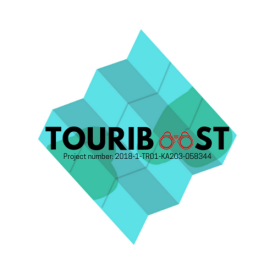 Reorienting tourism education with digital, social and intercultural competences to support local stakeholders tackle strategic innovation in heritage tourismKA2 - Cooperation for Innovation and the Exchange of Good PracticesKA203 - Strategic Partnerships for higher educationPILOT PROJECT PLANNING FORMAND DISSERTATION TEMPLATEStep 1: PILOT PROJECT SCOPEPILOT PROJECT SCOPE TEMPLATECENTRAL INTERPRETIVE MESSAGEREGIONAL ANALYSISQ1. Has the Project Pilot provided for:If the answer is Yes, please go to Q3If the answer is No, please go to Q2Q2. Please define the distinctive identity of the pilot Project using your own individual understandingPlease define the distinctive image of the pilot Project using your own individual understandingQ3. Do you consider the Pilot Project Story as a catalyst for attract complementary economic activities?Q4.  Did the Project Pilot inspire to you for a new business ideaQ5. For a better communication with the audiences of the Pilot Project assets, what do you consider  appropriate to be improved?Q6.  Do you consider innovative Heritage interpretation as a start point for new and more profitable public private partnership?Q7. Please define potential partnership appropriate to heritage products/services for local development Q8. Which segment of the potential consumers do you consider as the most dynamic for new models of heritage interpretation provided by the Pilot ProjectQ9. Has the Project Pilot provided forQ10. Did the Pilot Project exploited immovability and irreplaceability of heritage assets in order to create/develop locality-based competitive products?Yes_____________     No _________________Q11. Are you interested in being involved in this type of cultural heritage products (mix of assets with one image/identity) as a business development component?Q12. How do you appreciate the connectivity and complementary products/services for stimulating cultural heritage consumption in the Pilot Project areaQ14. Do you consider that Pilot Project contribute to:Q15. Are you interested in being involved in Cultural Heritage products/services development in Pilot Project Area?No, please explain________ Yes, please explain________For any other comments & proposals, please be free to detail belowThank you for your participation! The Scope Survey PART IIThis page is intentionally left blankDefines pilot project main characteristics: activities, schedule, deliverables, resources, risks.Defines the goal of the cultural heritage operatorDefines the specific objectives of cultural consumption and heritage tourism activities.Defines the central interpretive message for all selected locations: the trail message, or/andthe message of the guided visit, or/andthe message for the self-guided visitLOCATIONCountryRegionPrefecture/CountyMunicipalityLocalityHISTORYDEMOGRAPHICSPopulationEducationLabor forcesECONOMYECONOMYAccessibilityAccessibilityPhysicalPhysicalDigitalDigitalCognitiveCognitiveEmotionalEmotionalYes, totallyYes, partiallyNot at allthe place/area identity    the place/area imageYes, stronglyYes, partiallyYes, in a very small connectionNot at allMarket segment development in heritage interpretation (soft activities, network development)In tourism (domestic) for better understanding of national heritageIn tourism (international) for providing a brand imageSmall entrepreneurship development& creative industriesIntegrate social network (social inclusion)Social entrepreneurship developmentIncrease cultural supply based on innovative interpreting of the well known assetsValuing new assets and non-explored local potential)YesNoAs complementary activity For better defining the local profile of the Heritage interpretation As a competitive offerOther, please specifyYes, stronglyYes, partiallyYes, in a very small connectionNot at allThe storyThe individual presentation of Pilot Project component assets Information source (internet, mass media)Transport infrastructure improvingAffordable prices for all (differentiation, gratuity for special occasions)Organizing specific activities in the Pilot Project area (cultural events, seasonal activities etc.)Yes, stronglyYes, partiallyYes, in a very small connectionNot at alllocal authoritynational administrative institutionsprivate businessvolunteering activitieseducational institutions (schools, LLL providers)social actors (NGOs, Church, professional associations)self-employedYouthLocal peopleForeign touristsBusinessmen  travelingNo distinctive consumersYesNoA new business modelThe same business model but using modern ITC products/servicesAn integrative / a mix of heritage products and tourism servicesDefinitely willProbably willMight or might notProbably will notDefinitely will notNever usedExcellentGoodPoorNot at allIt is not important-tourism products/services-complementarities with other cultural products-participative local community-regional networking-good local providers of diverse products/services (information points, centers of resources, etc)Yes, stronglyYes, partiallyNot at allIncrease cultural reputation of the project areaActivate national/international connectivity for common cultural heritage consumptionStimulate a new approach of the well known assetsProvide a new type of cultural heritage product Stimulate young audienceIntroductionWe are….. We are conducting research in the field of tourism. We would very much appreciate, if you could spare a couple of minutes for a short interview. MAIN BODYWhat are the highlights of the region to tourists? Please try to describe the 	potential of your region (area around ……….) for tourism? How do you plan to generate increase for (the hinterland of) …… by tourism development? Now a question to the infrastructure in (of the hinterland of )……….. 	a) What about?	1) Accommodation facilities 	2) Food and water supply, 	3) Access to the area by car / public means of transport	4) Roads within the area / public means of transport within the area	b) What efforts are being made to improve these (in the hinterland)?Which role play the interpretive offers for tourism in the area around ……?	a) Existing? 		 Self guided trails		 Themed routes		 Museum / Exhibition		 Guided tours		 Visitor centers		 Historic sites with explanation		 Natural sites with explanationb) 	How would you estimate the attractiveness of these offers for visitors:4.1) From the region? YES                    NO 4.2) From elsewhere in …… (Turkey/Hungary/Netherlands/Greece/Italy/elsewhere)?4.3)  From abroad?c) 	How many visitors visiting the heritage offers per year?d)	What do you think? How many of these visitors would recommend the offer to friends, relatives or acquaintances?e) Activities visitors can enjoy in your area like doing sports, relaxing, shopping, visiting other places outside the hinterland of ……… and so on. How do you rate the attractiveness of interpretive offers in contrast to these other activities?Visitor feedback is an important tool for improving one’s business. 	a) Are there any visitor satisfaction surveys?  	b) What is your opinion? What motives and expectations do visitors associate with your area?	c) How would you describe the satisfaction of visitors to the area?How would you describe the development of overnight stay figures in the past ten years? Are there new trends? How about day visitors?Do you expect an increasing number of visitors in the area around ………, because of interpretive offers? Thank You very much!__________________________________________________________________There are any statistics? How many people stayed in this area, how long did they stay? What purpose of stay did they have? How much did they spend?